    桃園市進出口商業同業公會 函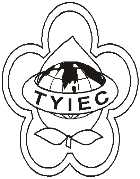          Taoyuan Importers & Exporters Chamber of Commerce桃園市桃園區春日路1235之2號3F           TEL:886-3-316-4346   886-3-325-3781   FAX:886-3-355-9651ie325@ms19.hinet.net     www.taoyuanproduct.org受 文 者：各會員 發文日期：中華民國110年2月8日發文字號：桃貿豐字第110033號附    件：隨文主   旨：財團法人中華民國對外貿易發展協會本(110)年上         半年產業主題之拓銷活動表列與DM，請會員踴躍         報名參加，請查照。說   明：     ㄧ、依據財團法人中華民國對外貿易發展協會110年2月        5日外拓字第1102200338號函辦理。     二、為協助我國廠商突破新冠疫情限制、爭取海外商機，        財團法人中華民國對外貿易發展協會特別規劃包        括線上展團、線上採購大會及研討會等系列活動，        會員可透過填寫線上問券:https://taitra.surveycake.biz/s/8R0BG          獲知最新報名資訊。     三、如有個別活動相關詢問事項，歡迎逕洽附表活動承        辦人。  理事長  簡 文 豐